Příloha č. 4 VýzvySCHÉMA LOKALITSMĚROVÝ PRŮZKUMKŘIŽOVATKOVÉ PRŮZKUMY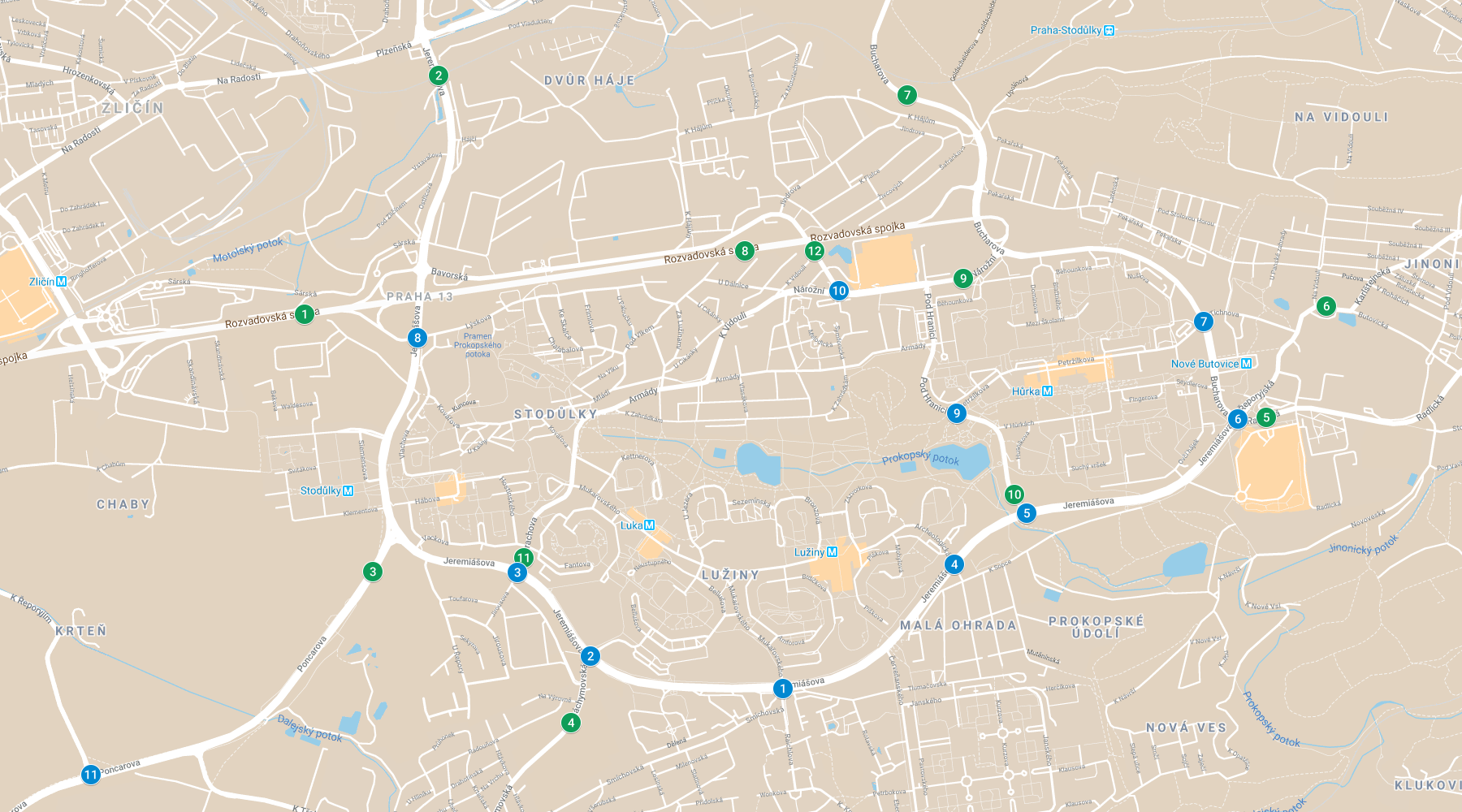 číslo lokalityzeměpisná délkazeměpisná šířkapopis lokalityP114,30353250,052621profil Rozvadovská spojka(Jeremiášova – Řevnická)P214,31058250,060710profil Jeremiášova(Plzeňská – Hájčí)P314,30712750,043874profil Poncarova(Jeremiášova – K Třebonicům)P414,31758750,038759profil Jáchymovská(Na Výrovně – Hlávkova)P514,35431050,049134profil Radlická(umístit profil)P614,35749050,052900profil Řeporyjská(Na Vidouli – Butovická)P714,33534250,060068profil Bucharova(Šafránkova – Plzeňská)P814,32678150,054778profil Rozvadovská spojka(Jeremiášova – Bucharova)P914,33833650,053828profil Nárožní(Pod Hranicí – Bucharova)P1014,34100750,046491profil Pod Hranicí(Jeremiášova – V Hůrkách)P1114,31511950,044362profil Oistrachova(Vackova – Jeremiášova)P1214,33047850,054765profil Bavorská(Nárožní – Jindrova)číslo lokalityzeměpisná délkazeměpisná šířkapopis lokalityK114,32880850,039920Jeremiášova x Mukařovského x SmíchovskáK214,31861650,041030Jeremiášova x Jáchymovská x HolýšovskáK314,31477550,043862Jeremiášova x Oistrachova x JirousovaK414,33782650,044143Jeremiášova x Archeologická x Na HvížďalceK514,34166650,045872Jeremiášova x Pod HranicíK614,35281450,049076Jeremiášova x Radlická x Bucharova x ŘeporyjskáK714,35102250,052369Bucharova x Tichnova x PetržílkovaK814,30947350,051834Jeremiášova x rampa Rozvadovská spojka x LýskovaK914,33798050,049271Pod Hranicí x PetržílkovaK1014,33176550,053412Nárožní x BavorskáK1114,29221050,036989Poncarova x K Řeporyjím